Образовательная область познавательное развитиеинструментарий к проведению диагностического обследованияI младшая группа1.Д/и «Построй из палочек» (молоточек или домик). Задание направлено на выявление у ребенка умения действовать по подражанию, познавательной мотивации, любознательности.Оборудование: четыре (шесть) плоских палочек одного цвета. Проведение: перед ребенком строят из палочек молоточек или домик и просят: «Построй, как у меня». Обучение: если ребенок по показу не может сконструировать молоточек (домик), педагог просит: «Смотри и делай, как я». Затем снова предлагает ребенку выполнить задание.Оценка действий ребенка: принятие задания; характер действий (по подражанию, показу); обучаемость; результат; отношение к результату.Высокий уровень — ребенок правильно выполняет предложенное задание по образцу; заинтересован в конечном результате.Средний уровень — ребенок правильно понимает задание, но строит молоточек только после подражания действиям взрослого; заинтересован в конечном результате.Низкий уровень — ребенок после обучения пытается строить фигуру, но соответствие образцу не достигается; к конечному результату безразличен.Низший уровень — ребенок после обучения продолжает действовать неадекватно (бросает палочки, кладет их рядом, машет ими); безразличен к результату.2. Д/и «разрезные картинки». Задание направлено на выявление уровня развития целостного восприятия предметной картинки, формирование познавательных действий, становление сознания. Оборудование: две одинаковые предметные картинки, одна из которых разрезана на две (три) части (мяч, чайник). Проведение обследования: взрослый показывает ребенку две (три) части разрезной картинки и просит: «Сложи картинку». Обучение: в тех случаях, когда ребенок не может правильно соединить части картинки, взрослый показывает целую и просит сделать из частей такую же. Если и после этого ребенок не справляется с заданием, педагог сам накладывает часть разрезной картинки на целую и предлагает ребенку добавить другую. Затем ребенок должен выполнить задание самостоятельно. Оценка действий ребенка: принятие задания; сличение ребенком цвета, узнавание его по слову, знание названия цвета; речевое сопровождение, результат, отношение к своей деятельности.Высокий уровень — ребенок понимает задание; самостоятельно складывает разрезную картинку; заинтересован в конечном результате.Средний уровень — ребенок сразу понимает задание, но складывает картинку при помощи взрослого; после обучения складывает картинку самостоятельно; понимает, что конечный результат положительный.Низкий уровень — ребенок складывает разрезную картинку при помощи взрослого; к конечному результату безразличен; самостоятельно сложить картинку не может.Низший уровень — ребенок после обучения действует неадекватно (не пытается соотнести части разрезной картинки друг с другом).3.Методика «Искупай куклу». Задание направленно на выявление уровня развития воображения и творческой активности. Оборудование: кукла-голыш, губка, полотенце, кубик (вместо мыла), ванночка. Проведение обследования: перед ребенком раскладывают игрушки и говорят: "Кукла грязная". Взрослый ничего не показывает. Обучение: в тех случаях, когда ребенок не может самостоятельно показать действия купания куклы, взрослый показывает и объясняет порядок действий.Оценка действий ребенка: принятие задания; характер действий (по подражанию, показу); обучаемость; результат; отношение к результату.Высокий уровень — ребенок понимает задание; ребенок сажает куклу в ванночку, трет губкой, моет, вытирает; заинтересован в конечном результате.Средний уровень — ребенок сразу понимает задание, но приступает к выполнению задания при помощи взрослого; после обучения продолжает «купать» куклу самостоятельно; понимает, что конечный результат положительный.Низкий уровень — ребенок выполняет задание при помощи взрослого; к конечному результату безразличен.Низший уровень — ребенок после обучения действует неадекватно (не пытается «искупать» куклу в ванночке).5. Дидактическая игра «Что это?»Задание направлено на выявление уровня сформированности первичных представлений об объектах окружающего мира.Материал: предметные картинки – игрушки (мяч, кукла, машина), посуда (тарелка, чашка, ложка), одежда (платье, носки, шорты), обувь (сапоги, сандалии, туфли), мебель (стол, кровать, стул).Задание:- Воспитатель показывает картинки и просит ребенка рассказать, что это такое.- Воспитатель самостоятельно распределяет картинки по группам и просит ребенка объяснить, для чего нужны предметы, собранные вместе (игрушки – чтобы играть; посуда – чтобы кушать, одежда – чтобы одеваться; обувь – на ноги надевать; мебель – чтобы можно было спать, кушать).7. Д/и «Когда это бывает?» Задание направлено на выявление уровня первичных представлений об особенностях природы.Материал: сюжетные картинки по временам года; предметные картинки – осенние листочки, снежинки, проталинки, яркое солнце.Задание:- Положи маленькие картинки на большие, которые подходят.- Какое это время года?II младшая группа1.Д/и «Построй из кубиков»Задание направлено на выявление познавательной мотивации, умения работать по показу, действовать целенаправленно. Оборудование: два одинаковых комплекта строительного материала — бруски, треугольные призмы, полусферы (все одного цвета). Проведение обследования: взрослый на глазах у ребенка строит сооружение из трех деталей. Затем предлагает ребенку построить такое же. Если ребенок справился с первым заданием, ему предлагают построить еще одно сооружение, при этом положение кубиков относительно друг друга меняется. Обучение: если ребенок не может выполнить задание по показу, то ему предлагают выполнить его по подражанию. Взрослый ставит на стол около себя брусок, дает такой же брусок ребенку и просит его поставить так же. Затем берет треугольную призму, ставит ее на брусок и просит ребенка сделать так же. Далее ставит полусферу и дает такую же ребенку, обращая его внимание на то, куда надо ее поставить. После обучения ребенку предлагают выполнить другую постройку по образцу.  Оценка действий ребенка: принятие и понимание задания; выполнение задания по подражанию, показу после обучения; отношение к результату своей деятельности. Высокий уровень — ребенок принимает и понимает задание; сразу может построить по показу.Средний уровень — ребенок принимает задание; по показу выполняет неточно; после обучения может выполнить постройку по показу.Низкий уровень — ребенок принимает задание, но по показу выполнить не может; в условиях подражания справляется с заданием, а после обучения не может выполнить задание по показу.Низший уровень — ребенок не принимает задание; в условиях обучения действует неадекватно (бросает кубики, размахивает ими, берет в рот и т. д.).2. Д/и «разрезные картинки». Задание направлено на выявление уровня развития целостного восприятия предметной картинки, формирование познавательных действий, становление сознания. Оборудование: две одинаковые предметные картинки, одна из которых разрезана на две (три) части (мяч, чайник). Проведение обследования: взрослый показывает ребенку две (три) части разрезной картинки и просит: «Сложи картинку». Обучение: в тех случаях, когда ребенок не может правильно соединить части картинки, взрослый показывает целую и просит сделать из частей такую же. Если и после этого ребенок не справляется с заданием, педагог сам накладывает часть разрезной картинки на целую и предлагает ребенку добавить другую. Затем ребенок должен выполнить задание самостоятельно. Оценка действий ребенка: принятие задания; сличение ребенком цвета, узнавание его по слову, знание названия цвета; речевое сопровождение, результат, отношение к своей деятельности.Высокий уровень — ребенок понимает задание; самостоятельно складывает разрезную картинку; заинтересован в конечном результате.Средний уровень — ребенок сразу понимает задание, но складывает картинку при помощи взрослого; после обучения складывает картинку самостоятельно; понимает, что конечный результат положительный.Низкий уровень — ребенок складывает разрезную картинку при помощи взрослого; к конечному результату безразличен; самостоятельно сложить картинку не может.Низший уровень — ребенок после обучения действует неадекватно (не пытается соотнести части разрезной картинки друг с другом).3. Методика «Нарисуй» (дорожку или домик). Задание направлено на выявление уровня развития воображения, понимания речевой инструкции, отношения к результату. Оборудование: карандаш, бумага. Проведение обследования: ребенку дают лист бумаги карандаш и просят нарисовать дорожку (домик). Обучение не проводится. Оценка действий ребенка: принятие задачи и отношение к ней; оценка результата деятельности; понимание речевой инструкции; результат. Анализ рисунков: каракули, преднамеренное черкание, предпосылки к предметному рисунку, соответствие рисунка инструкции.Высокий уровень — ребенок выполняет задание соответственно речевой инструкции; заинтересован в конечном результате (в большинстве случаев это прямая непрерывная линия); четко определена ведущая рука, наблюдается согласованность действий обеих рук.Средний уровень — ребенок понимает инструкцию; пытается нарисовать дорожку, изображая ее многократными прерывистыми линиями без определенного направления; пони мает конечный результат своих действий; определена ведущая рука, но нет согласованности действий обеих рук.Низкий уровень — ребенок стремится что-то изобразить (черкание); к конечному изображению безразличен; не определена ведущая рука; нет согласованности действие обеих рук.Низший уровень — ребенок не использует карандаш для черкания по бумаге; ведет себя неадекватно заданию; речевую инструкцию не выполняет.5. Методика «Времена года». Методика направлена на выявление уровня первичных представлений об объектах окружающего мира. Материалы: картинки с изображением разных времён года.Проведение обследования: ребенку показывают рисунок и прося, внимательно посмотрев на этот рисунок, сказать, какое время года изображено на каждой части данного рисунка. За отведенное на выполнение этого задания время – 2 мин. – ребенок должен будет не только назвать соответствующее время года, но и обосновать свое мнение о нем, т. Е. объяснить, почему он так думает, указать те признаки, которые, по его мнению, свидетельствуют о том, что на данной части рисунка показано именно это, а не какое – либо иное время года.Оценка результатов:Высокий уровень — за отведенное время ребенок правильно назвал и связал все картинки с временами года, указав на каждой из них не менее двух признаков, свидетельствующих о том, что на картинке изображено именно данное время года (всего не менее 8 признаков по всем картинкам).Средний уровень — ребенок правильно назвал и связал с нужными временами года все картинки, указав при этом 4-7 признаков, подтверждающих его мнение, на всех картинках, вместе взятых.Низкий уровень — ребёнок правильно определил время года только на одной-двух картинках из четырех и указал только 1-2 признака в подтверждение своего мнения.Низший уровень — ребенок не смог правильно определить ни одного времени года и не назвал точно ни одного признака (разное количество баллов, от 0 до 3, ставится в зависимости от того, пытался или не пытался ребенок это сделать).7. Д/и «Когда это бывает?» Задание направлено на выявление уровня первичных представлений об особенностях природы.Материал: сюжетные картинки по временам года; предметные картинки – осенние листочки, снежинки, проталинки, яркое солнце.Задание:- Положи маленькие картинки на большие, которые подходят.- Какое это время года?Средняя группа1.Д/и «Чудесный мешочек»Методика направлена на выявление уровня развития интересов детей, уровня познавательной мотивации.Оборудование: непрозрачный мешочек, несколько небольших предметов.Ход выполнения: ребенок засовывает руку в мешочек, ощупывает предметы. Взяв предмет в руку, ребенок должен назвать его или описать. Воспитать помогает ребенку рассказать о предмете, задавая вопросы о предмете. Например: он круглый? гладкий? большой? маленький? Если ребенок называет предмет, то его достают из мешочка и смотрят.2. Словесная игра «Бывает — не бывает»Методика направлена на выявление уровня становления сознания, формирования познавательных действий.Дети стоят или сидят в кругу. Ведущий называет какую-нибудь ситуацию и бросает ребенку мяч. Ребенок должен поймать мяч в том случае, если названная ситуация бывает, а если – нет, то мяч ловить не нужно.3. Д/и «Подбери пару»Методика направлена на выявление уровня развития воображения, творческой активностиРебенку прилагается два ряда картинок с изображением предметов. Попросите ребенка к предметам, изображенным в левом ряду подобрать подходящие в правом ряду, объяснить свой выбор.Оценка результатов:Высокий уровень - такая оценка ставиться ребенку в том случае, если ребенок выполнил задание без ошибок, смог обосновать свой выбор.Средний уровень - такая оценка ставиться ребенку в том случае, если ребенок выполнил задание, совершив 1-2 ошибки, в 1-2 случаях не смог объяснить свой выборНизкий уровень -  ребенок выполнил задание с помощью воспитателя.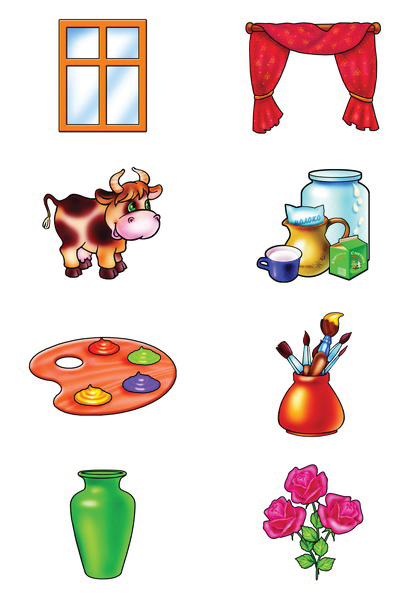 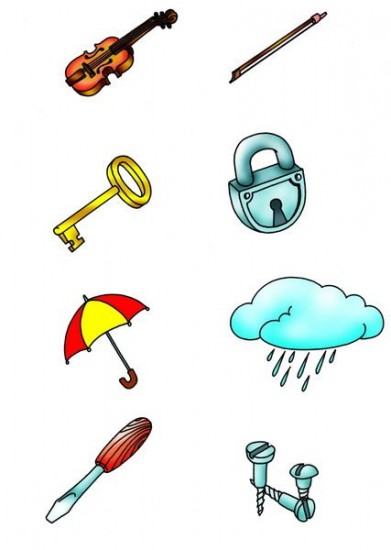 5. Д/и «Что из чего?»Задание направлено на выявление уровня формирования представлений об объектах окружающего мира.Материал: предметы разного качества: мячи резиновый, теннисный, футбольный; стакан стеклянный, пластмассовый; кружка фарфоровая; кубики пластмассовые, деревянные; ложки пластмассовые, металлические; салфетки бумажные, матерчатые. Проведение игры: воспитатель берет предмет и спрашивает детей – из чего предмет сделан? Значит он какой? 7. Д/и «Любимое время года»Материал: сюжетные картинки по временам года. Задание:- Определить время года на картинках. Назвать наиболее существенные признаки.- Назови свое любимое время года. Расскажи о нем.- Вспомни народные приметы.Критерии оценки:Высокий уровень  - ребенок уверенно называет характерные признаки времен года и соотносит с любимым сезоном особенности жизни людей, животных, растений, изменений неживой природы; может назвать народную примету.Средний уровень - ребенок называет характерные признаки времен года и соотносит                 с любимым сезоном особенности жизни людей, животных, растений, изменений неживой природы; может назвать народную примету с небольшой помощью воспитателя.Низкий уровень – ребенок называет признаки времен года, рассказывает о своем любимом, используя лишь несколько особенностей, не может назвать народную примету.Низший уровень – просто называет время года, опираясь на наглядность, но не может определить признаки.Старшая группа1.Д/и «Чудесный мешочек»Методика направлена на выявление уровня развития интересов детей, уровня познавательной мотивации.Оборудование: непрозрачный мешочек, несколько небольших предметов.Ход выполнения: ребенку предлагают угадать, какой предмет, находится в мешочке. Заглядывать нельзя, можно только определять на ощупь.2. Д/и «Закончи предложение».
      1. Если кусочек льда принести в комнату, то ... .
      2. Мальчик весело смеялся, несмотря на ... (потому что).
      3. Если зимой будет сильный мороз, то ... .
      4. Если взлететь высоко, как птица, то ... .
      5. Девочка стояла и плакала, хотя ... (потому что).
      6. Мальчик заболел, у него поднялась высокая температура, несмотря на то что ... (потому что).
      7. Если наступит день рожденья, то ... .
      8. Девочка стояла одна около дома, хотя ... (потому что).
      9. Если весь снег растает, то ... .
      10. В комнате погас свет, хотя ... (потому что).
      Оценивается умение ребенка устанавливать причинно-следственные связи между явлениями; понимание значения слов «хотя», «потому что», «несмотря на», «если, то».3. Методика «Дорисовывание фигур» Цель. Определе​ние уровня развития воображения, способности создавать ориги​нальные образы.Материал. Один (из двух предлагае​мых) комплект карточек, на каждой из которых нарисована одна фигурка неопределённой формы. Всего в каждом наборе по 10 кар​точек. Во время одного обследования предлагается один из этих ком​плектов, другой может быть использован во время повторного об​следования.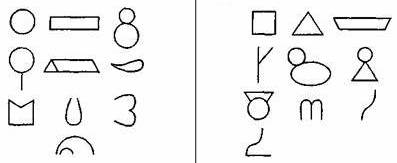 Ход обследования. Взрослый говорит ребенку: «Сей​час ты будешь дорисовывать волшебные фигурки. Волшебные они потому, что каждую фигурку можно дорисовать так, что по​лучится какая-нибудь картинка, любая, какую ты захочешь».Ребёнку дают простой карандаш и карточку с фигуркой. Затем последовательно (по одной) предъявляются остальные карточки с фигурками.Если ребенок не понял задание, то взрослый может на первой фигурке показать несколько вариантов дорисовывания.Для оценки уровня выполнения задания для каждого ребен​ка подсчитывается количество неповторяющихся изображений.Одинаковыми считаются изображения, в которых фигура для дорисовывания превращает​ся в один и тот же элемент. Например, превращение и квадрата, и треугольника в экран телевизора считается повторением, и оба эти изображения не засчитываются ребенку.Затем сравнивают изображения, созданные каждым из детей обследуемой группы на основании одной и той же фигурки для до​рисовывания. Если двое детей превращают квадрат в экран теле​визора, то этот рисунок не засчитывается ни одному из этих детей.Качественная характеристика уровней выполнения задания. Можно выделить следующие уровни:​ при низком уровне дети фактически не принимают задачу: они или рисуют рядом с заданной фигуркой что-то свое, или да​ют беспредметные изображения («такой узор»). Изображения по​вторяющиеся, стандартные, с не детализированными объектами;​ при среднем уровне дети дорисовывают отдельные объекты с деталями, сюжеты, но их рисунки не оригинальны, всегда есть рисунки, повторяющиеся самим ребенком или другими детьми группы;​ при высоком уровне дети дают сюжетные изображения, ори​гинальные изображения отдельных объектов с деталями или ре​шения по типу «включение», когда предъявленная фигурка яв​ляется незначительной частью созданного рисунка.5. Дидактическая игра «Что было бы если..?»Материал: иллюстрации лета и зимы, на которых изображена вода в разных состояниях (лужа, речка, снег, ледяная горка и др.)Содержание диагностического заданияРебенок рассматривает картинки. Вопросы:- На какой из картинок изображена вода?-На зимней картине есть вода?- Почему ты так решил? Объясни.- А можем мы летом увидеть лед?- Почему?Высокий уровень  - ребенок самостоятельно, уверенно и правильно отвечает на вопросы.Средний уровень - ребенок самостоятельно, правильно, но не очень уверенно,  отвечает на вопросы.Низкий уровень – ребенок отвечает на вопросы только с помощью воспитателя.Низший уровень – не понимает вопросов, не дает ответов.7. Дидактическое упражнение «Что бывает, если…?» - выявление знаний детей о связях между явлениями природы.Задание:- Что бывает осенью, если сильно подует ветер? (усилится листопад, принесет грозовые тучи)- Что бывает с травой, насекомыми и птицами, когда наступают холода?  (с наступлением холодов увядает и желтеет трава, исчезают бабочки и жуки, улетают на юг птицы, которые питаются насекомыми).Критерии оценки:Высокий уровень   - ребенок самостоятельно, уверенно и правильно отвечает на вопросы.Средний уровень  - ребенок самостоятельно, правильно, но не очень уверенно,  отвечает на вопросы.Низкий уровень  – ребенок отвечает на вопросы только с помощью воспитателя.Низший уровень  – не понимает вопросов, не дает ответов.Подготовительная группа1. Д/и «Какие предметы спрятаны в рисунках?»Цель: Диагностика познавательных способностей.Инструкция: Ребенку объясняют, что ему будут показаны несколько контурных рисунков, в которых как бы «спрятаны» многие известные ему предметы. Далее ребенку представляют рисунок и просят последовательно назвать очертания  всех предметов, «спрятанных» в трех его частях: 1, 2 и 3.Время выполнения задания ограничивается одной минутой. Если за это время ребенок не сумел полностью выполнить задание, то его прерывают. Если ребенок справился с заданием меньше чем за 1 минуту, то фиксируют время, затраченное на выполнение задания. К следующему рисунку можно переходить лишь тогда, когда будут найдены все предметы, имеющиеся на предыдущем рисунке. Общее число всех предметов, «спрятанных» на рисунках 1, 2 и 3, составляет 14.Обработка данных:Высокий уровень – ребенок назвал все 14 предметов, затратив на их поиск от 21 до 30 сек.Средний уровень – ребенок нашел и назвал все предметы за время от 31 до 40 сек.Низкий уровень – ребенок решил задачу поиска всех предметов за время от 41 до 50 сек.Низший уровень – ребенок справился с задачей нахождения всех предметов за время от 51 до 60 сек.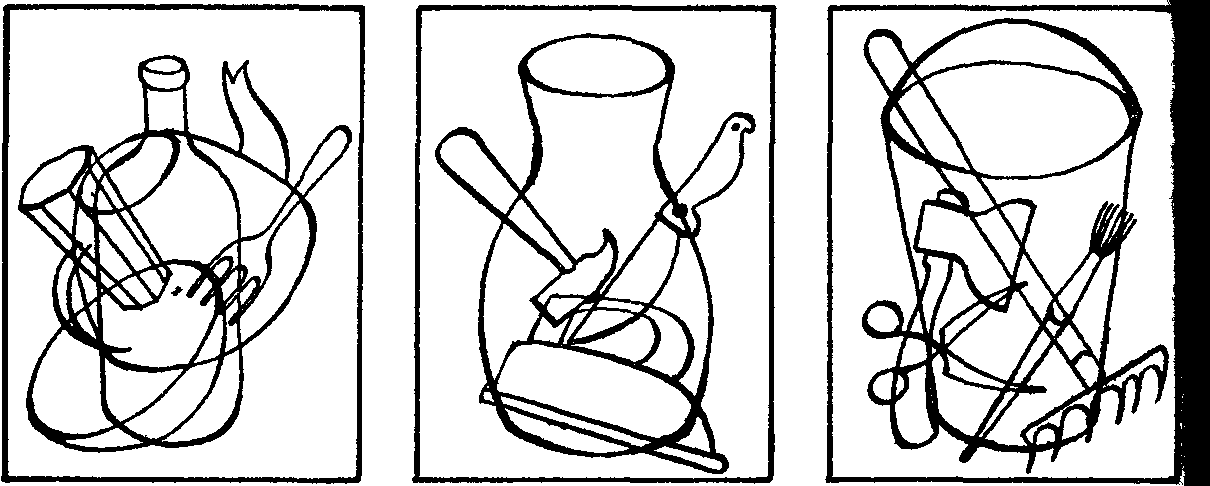 2. Д/и «Закончи предложение».
      1. Если кусочек льда принести в комнату, то ... .
      2. Мальчик весело смеялся, несмотря на ... (потому что).
      3. Если зимой будет сильный мороз, то ... .
      4. Если взлететь высоко, как птица, то ... .
      5. Девочка стояла и плакала, хотя ... (потому что).
      6. Мальчик заболел, у него поднялась высокая температура, несмотря на то что ... (потому что).
      7. Если наступит день рожденья, то ... .
      8. Девочка стояла одна около дома, хотя ... (потому что).
      9. Если весь снег растает, то ... .
      10. В комнате погас свет, хотя ... (потому что).
      Оценивается умение ребенка устанавливать причинно-следственные связи между явлениями; понимание значения слов «хотя», «потому что», «несмотря на», «если, то».3. Д/и «Чем залатать коврик?»Цель этой методики – определить, насколько сформирован уровень развития воображения и творческой активности. Перед его показом ребенку говорят, что на данном рисунке изображены два коврика, а также кусочки материи, которую можно использовать для того, чтобы залатать имеющиеся на ковриках дырки таким образом, чтобы рисунки коврика и заплаты не отличались. Для того, чтобы решить задачу, из нескольких кусочков материи, представленных в нижней части рисунка, необходимо подобрать такой, который более всего подходит к рисунку коврика.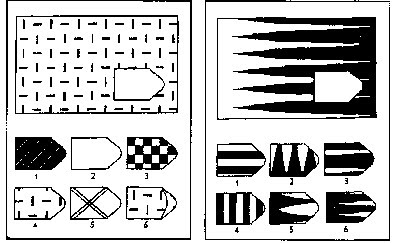 Обработка результатов: Высокий уровень – ребенок решил правильно все четыре задачи за время от 21            до 30 сек.Средний уровень – ребенок затратил на выполнение задания от 31 до 40 сек.Низкий уровень – ребенок израсходовал на выполнение задания от 41 до 50 сек.Низший уровень - время работы ребенка над заданием заняло от 51 до 60 сек.5.Д/и «Нелепицы»  Цель: При помощи этой методики оцениваются элементарные образные представления, ребенка об окружающем мире и о логических связях и отношениях, существующих между некоторыми объектами этого мира: животными, их образом жизни, природой. С помощью этой же методики определяется умение ребенка рассуждать логически и грамматически правильно выражать свою мысль.Инструкция: Вначале ребенку показывают картинку.  В ней имеются несколько довольно нелепых ситуаций с животными. Во время рассматривания картинки ребенок получает инструкцию примерно следующего содержания:«Внимательно посмотри на эту картинку и скажи, все ли здесь находятся на своем месте и правильно нарисовано. Если что – нибудь тебе покажется не так, не на месте или неправильно нарисовано, то укажи на это и объясни, почему это не так. Далее ты должен будешь сказать, как на самом деле должно быть».Примечание. Обе части инструкции выполняются последовательно. Сначала ребенок просто называет все нелепицы и указывает их на картинке, а затем объясняет, как на самом деле должно быть. Время экспозиции картинки и выполнения задания ограничено тремя минутами. За это время ребенок должен заметить как можно больше нелепых ситуаций и объяснить, что не так, почему не так и как на самом деле должно быть.Оценка результатов:Высокий уровень - он заметил все семь имеющихся на картине нелепиц, успел удовлетворительно объяснить, что не так, и, кроме того, сказать, как на самом деле должно быть.Средний уровень – ребенок заметил и отметил все имеющиеся нелепицы, но три – четыре из них не успел до конца объяснить и сказать, как на самом деле должно быть.Низкий уровень – ребенок заметил все имеющиеся нелепицы, но 5 – 7 из них не успел за отведенное время до конца объяснить и сказать, как на самом деле должно быть.Низший уровень – за отведенное время ребенок не успел заметить 1 – 4 из 7 имеющихся нелепиц, а до объяснения дело не дошло.7. Дидактическая игра «На земле, в земле, в воде и в воздухе»Материал: предметные картинки с изображением птицы, кувшинки, дождевого червя, бабочки, дельфина, крота, рыбы, волка, ежа. Треугольники  белого, голубого, желтого и коричневого цвета. Задание:- Рассмотри внимательно картинки. Кто здесь изображен?- Помести треугольники в следующем порядке: белый - животные, обитающих в воздухе; голубой – обитатели водоемов, желтый – тех, кто обитает на земле,  коричневый – тех, кто живет в земле.Критерии оценки:Высокий уровень  - ребенок называет достаточное количество домашних и диких животных, объясняет их классификацию,  хорошо осведомлен о среде обитания птиц и животных, не допускает ошибок при назывании перелетных и зимующих птиц.Средний уровень - ребенок называет достаточное количество домашних и диких животных, объясняет их классификацию с небольшой помощью взрослого,  осведомлен о среде обитания птиц и животных, не допускает ошибок при назывании перелетных и зимующих птиц, но ответы дает не очень уверенно.Низкий уровень – называет достаточное количество домашних и диких животных, объясняет их классификацию, но допускает 1-2 ошибки при определении среды обитания птиц и животных и классификации перелетных и зимующих птиц.Низший уровень – допускает большое количество ошибок при выполнении всех заданий.I младшая группаI младшая группаII младшая группаСредняя группаСтаршая группаПодготовительная группа1.Развитие интересов детей, любознательности и познавательной мотивацииД/и «Построй из палочек: молоточек (из двух палочек), домик (из трех палочек)»Д/и «Построй из палочек: молоточек (из двух палочек), домик (из трех палочек)»Методика «Построй из кубиков», по образцу взрослого. Ребенку предлагается построить башенку из деталей от разных типов конструктора.Д/и «Чудесный мешочек»Д/и «Чудесный мешочек»Игра «Какие предметы спрятаны в рисунках?»2. формирование познавательных действий, становление сознанияД/и «Подбери пару»,д/и «Разрезные картинки» из двух частейД/и «Подбери пару»,д/и «Разрезные картинки» из двух частейД/и «Найди и назови предмет такого же…»А) цвета(3-4);Б) формы(3-4). «Пирамидка» 4-6 колец, «Разрезныекартинки»-2 дет.(1перевер.)Игра «Бывает – не бывает»Д/и «Что может быть одновременно?», «Закончи предложение», «Антонимы», «Аналогии»Д/и «Что может быть одновременно?», «Закончи предложение», «Антонимы», «Аналогии»3. развитие воображения и творческой активностиНаблюдения во время НОДНаблюдения во время НОДНаблюдения во время НОДД/и «Подбери пару»Методика «Дорисовывание фигур»Игра «Чем залатать коврик?»3. развитие воображения и творческой активностиМетодика «Искупай куклу» (дать раздетую куклу, губку, полотенце, ванночку, кубик. Ничего не показывать)Методика «Искупай куклу» (дать раздетую куклу, губку, полотенце, ванночку, кубик. Ничего не показывать)Методика «Нарисуй» (дорожку и домик)Д/и «Подбери пару»Методика «Дорисовывание фигур»Игра «Чем залатать коврик?»4. формирование первичных представлений о себе, о других людях Беседа. Как тебя зовут?Сколько тебе лет?Беседа. Как тебя зовут?Сколько тебе лет?Беседа. Как тебя зовут?Сколько тебе лет?Как зовут маму, папу? У тебя есть брат, сестра? Как их зовут? Сколько им лет?Беседа. Как тебя зовут?Сколько тебе лет?Как зовут маму, папу? У тебя есть брат, сестра? Как их зовут? Сколько им лет?Беседа. Как тебя зовут?Сколько тебе лет?Как зовут маму, папу? Кем они работают?Какие профессии знаешь?Какие праздники отмечают зимой? Что можешь о них рассказать?Беседа. Как тебя зовут?Сколько тебе лет?Как зовут маму, папу? Кем они работают?Какие профессии знаешь?Какие праздники отмечают зимой? Что можешь о них рассказать?5. формирование первичных представлений об объектах окружающего мира, об их свойствах и отношенияхД/и «Что это?»Методика «Времена года»Методика «Времена года»Д/и «Что из чего?» Д/и «Что было бы если..?»Д/и «Нелепицы»(картинки есть в каб. педагога-психолога)6. формирование первичных представлений о малой родине и отечестве, представлений о социокультурных ценностях нашего народа, об отечественных традициях и праздниках, о планете Земля, как общем доме людей, многообразии стран и народов мираБеседа по вопросам.1.Как тебя зовут?2.Сколько тебе лет?3.С кем ты живешь?4.Как их зовут?Беседа по вопросам.1.Как тебя зовут?2.Сколько тебе лет?3.С кем ты живешь?4.Как их зовут?Беседа по вопросам.1.Как тебя зовут?2.Сколько тебе лет?3.С кем ты живешь?4.Как их зовут?Беседа по вопросам.1.Как называется город, в котором ты живешь?2.Какие достопримечательности города ты знаешь? (зоопарк, цирк и др.)3.Как называется наша страна?БеседаПримерные вопросы:1. Назови свой домашний адрес.2. С кем ты живешь вместе?3. У тебя есть бабушка (и), как ее зовут?4. Кем ты являешься бабушке и дедушке? (Ты кто для них?) И т. п.5. Назови город, в котором ты живешь.6. Как называется наша страна?7. Сможешь назвать главный город страны?8. Как называется наша планета?БеседаПримерные вопросы:1. Назови свой домашний адрес.2. С кем ты живешь вместе?3. У тебя есть бабушка (и), как ее зовут?4. Кем ты являешься бабушке и дедушке? (Ты кто для них?) И т. п.5. Назови город, в котором ты живешь.6. Как называется наша страна?7. Сможешь назвать главный город страны?8. Как называется наша планета?7. формирование первичных представлений об особенностях природыД/и «Когда это бывает?»Д/и «Когда это бывает?»Д/и «Когда это бывает?»Д/и «Любимое время года»Д/и «Что бывает, если…?»Д/и «На земле, в земле, в воде и в воздухе»Ситуации:Кошка варит кашу.Папа ушел на работу.Яблоко соленое.Бегемот залез на дерево.Шапочка резиновая.Дом пошел гулять.Туфли стеклянные.На березе выросли шишки.Волк бродит по лесу.Волк сидит на дереве.В кастрюле варится чашка.Кошка гуляет по крыше.Собака гуляет по крыше.Лодка плывет по небу.Девочка рисует домик.Домик рисует девочку.Ночью светит солнце.Поезд летит по небу.Человек вьет гнездо.Зимой идет снег.Зимой гремит гром.Рыба поет песни.Корова жует траву.Мальчик виляет хвостом.Хвост бежит за собакой.Кошка бежит за мышкойПочтальон принес письмо.Зайчик пошел в школу.Собака хочет есть.